Załącznik nr 6 do SIWZSZCZEGÓŁOWY OPIS PRZEDMIOTU ZAMÓWIENIA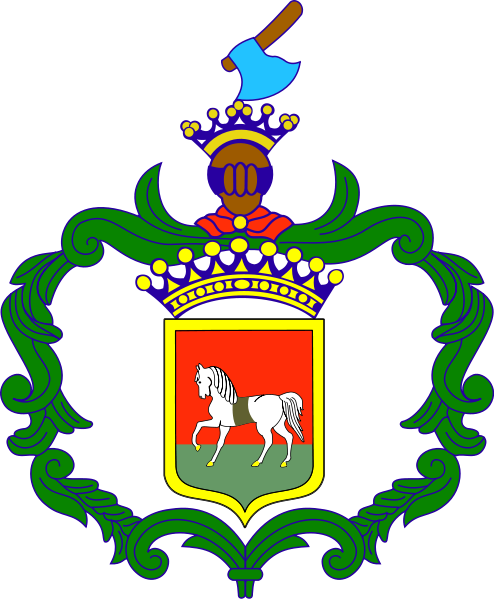 Działanie 2.1 – Wsparcie rozwoju cyfrowych usług publicznych w ramach II osi Priorytetowej: Cyfrowe Śląskie, Regionalnego Programu Operacyjnego Województwa Śląskiego na lata 2014-2020.Koncepcja systemuCelem projektu e- Urząd w Gminie Ślemień zaplanowanego do realizacji przez Beneficjenta Gminę Ślemień, jest zapewnienie organowi administracji publicznej, obywatelom i przedsiębiorcom dostępu przy pomocy środków komunikacji elektronicznej do: zintegrowanych, aktualnych i kompletnych informacji gromadzonych w rejestrach publicznych na poziomie gminy oraz świadczonych z ich wykorzystaniem usług elektronicznych online, szczególnie na najwyższych możliwych poziomach dojrzałości; zwiększonej funkcjonalności aplikacji front- office udostępnianych mieszkańcom regionu – poprzez zastosowanie najnowszego oprogramowania, spersonalizowanego systemu powiadamiania klienta oraz dostosowanie serwisów do europejskiego standardu dostępności dla niepełnosprawnych WCAG 2.0 w zakresie aplikacji front- office. Centrum elektronicznych usług publicznych będzie stanowił dedykowany portal dla klientów urzędu, którymi mogą być zarówno mieszkańcy, przedsiębiorcy czy konkretnie podatnicy lub inwestorzy. Oferowane w ramach portalu usługi będą równoważne co do wykonywanych usług w standardowym trybie, jednakże cały proces będzie się odbywał automatycznie z wykorzystaniem rozwiązań informatycznych bez konieczności wizyty klienta w siedzibie Urzędu.Portal będący centrum usług publicznych będzie udostępniał następujące grupy usług:informacje publiczne;informacje spersonalizowane przeznaczone dla konkretnych podmiotów i obywateli udostępniane po uwierzytelnieniu.Dodatkowo w ramach portalu będzie można skierować interesanta na dedykowane formularze elektroniczne udostępnione na platformach elektronicznych usług publicznych e PUAP lub SEKAP. Jedną z zalet będzie możliwość dokonywania płatności elektronicznych za wybrane wierzytelności oraz indywidualne informowanie o konieczności dokonania czynności administracyjnych dla wybranych klientów.W ramach niniejszego projektu zostanie udostępnionych:6 usług na poziomie dojrzałości 5 (personalizacja)1 usługa na poziomie dojrzałości 4 (dwustronna interakcja)10 usług na poziomie dojrzałości 3 (interakcja)8 usług na poziomie dojrzałości 1 (informacja)Portal będzie wykorzystywał  do uwierzytelniania się w serwisie profil zaufany, gdzie dzięki usłudze oferowanej za pomocą e PUAP – „Single Sign On” użytkownicy będą mogli uzyskać dostęp do portalu w zakresie swoich informacji spersonalizowanych.Wdrażane systemy teleinformatyczne muszą zapewnić bezpieczeństwo zgodnie z zasadami  przetwarzania informacji wskazanymi w obowiązujących przepisach. Wdrożone rozwiązania muszą  dostarczyć informacji tak aby zgodnie z Art. 68.2 ustawy o finansach publicznych, zapewnić skuteczność i efektywność działania, wiarygodność sprawozdań a także efektywność i skuteczność przepływu informacji.Dostarczane rozwiązania muszą być zgodne z obowiązującym stanem prawnym, przepisami prawnymi regulującymi działalność samorządu we wszystkich dziedzinach jego funkcjonowania. W szczególności muszą być zgodne z Krajowymi Ramami Interoperacyjności oraz jeżeli jest to wymagane dla poszczególnych systemów to muszą umożliwiać wymianę danych z innymi rejestrami publicznymi.Rozwiązania udostępnione dla interesantów muszą cechować się wysoką funkcjonalnością zaplanowanych rozwiązań. Dostarczony portal musi mieć możliwość obsługi za pomocą najpopularniejszych przeglądarek internetowych (min. Internet Explorer, Chrome, MozillaFirefox), a także za pomocą urządzeń mobilnych. Strona portalu musi być responsywna, dostosowując się do rozdzielczości urządzenia na jakim będzie oglądana. Portalu musi zapewniać wielojęzyczność i być dostępny nie tylko w polskiej ale w innych wersjach językowych, tj. minimum angielskiej.Portal dla interesanta musi się charakteryzować wysoką dostępnością i musi być zgodny ze standardami dostępności treści internetowych WCAG 2.0. Projekt zakłada możliwość informowania petentów urzędu za pomocą różnych mediów komunikacyjnych począwszy od portalu internetowego, poprzez wiadomości e-mail a kończąc na wiadomościach tekstowych przesyłanych na telefon komórkowy lub aplikację mobilną.Do uwierzytelniania się w portalu będącym produktem projektu musi być wykorzystywany profil zaufany, który musi być zrealizowany poprzez integrację z usługą oferowaną za pomocą platformy ePUAP – „Single Sign On”. Dzięki niniejszej usłudze użytkownicy muszą uzyskać dostęp do portalu w zakresie swoich informacji spersonalizowanych. Dodatkowo w systemie repozytorium dokumentów musi istnieć możliwość podpisu dokumentu podpisem kwalifikowanym. Ponadto w repozytorium dokumentów musi istnieć możliwość połączenia się z platformą formularzy elektronicznych SEKAP w celu wizualizacji formularzy złożonych za pomocą platformy SEKAP gdzie z wykorzystaniem platformy SEKAP można użyć certyfikatu CC SEKAP do podpisania takiego dokumentuW celu realizacji w/w zadań Zamawiający wymaga dostawę modułów udostępnienia e- Usług na portalu:Moduł udostępnienia e- Usług w zakresie informacji i regulacji zobowiązań z tytułu podatków lokalnych,podatek od nieruchomości osób fizycznych podatek od nieruchomości osób prawnychpodatek od środków transportu Płatności przez Internet za zobowiązania z tytułu podatku wraz z udostępnieniem informacji dotyczących: danych finansowych (globalne kwoty należności i wpłat, harmonogram płatności, realizacja płatności i przeterminowanie), danych technicznych, informacji o tytule płatności, rozrachunkach z urzędem (dane dotyczące przypisów i zrealizowanych płatności). Dodatkowo poza udostępnianiem na portalu system musi zapewniać informowanie za pomocą e- maila, smsa lub informacji przesłanej na platformę e PUAP lub SEKAP o konieczności dokonania wpłaty lub braku jej odnotowania w określonym terminie. Moduł udostępnienia e- Usług w zakresie informacji i regulacji zobowiązań z tytułu gospodarki odpadami.Płatności przez Internet za zobowiązania z tytułu wywozu odpadów komunalnych wraz z udostępnieniem informacji dotyczących: danych finansowych (globalne kwoty należności i wpłat, harmonogram płatności, realizacja płatności i przeterminowanie) i danych technicznych (wykaz nieruchomości objętych opłatą, wybrane dane ze złożonej deklaracji). Dodatkowo poza portalem system musi zapewniać informowanie za pomocą e- maila, smsa lub informacji przesłanej na platformę e PUAP lub SEKAP o konieczności dokonania wpłaty lub braku jej odnotowania w określonym terminie. Moduł udostępnienia e- Usług w zakresie informacji i regulacji zobowiązań w zakresie opat lokalnych.z tytułu dzierżawy z tytułu wieczystego użytkowaniaPłatności przez Internet za zobowiązania wraz z udostępnieniem informacji dotyczących: danych finansowych (globalne kwoty należności i wpłat, harmonogram płatności, realizacja płatności i przeterminowanie) i danych technicznych (wykaz nieruchomości objętych opłatą, wybrane dane ze złożonej deklaracji). Dodatkowo poza portalem system musi zapewniać informowanie za pomocą e-maila, smsa lub informacji przesłanej na platformę e PUAPlub SEKAP o konieczności dokonania wpłaty lub braku jej odnotowania w określonym terminie. Moduł udostępnienia e- Usług w zakresie informacji z prowadzonych ewidencji,Moduł udostępnienia e- Usług w zakresie możliwość składania elektronicznych formularzy oraz informacji o stanie sprawy i korespondencji.Moduł udostępnienia e- Usług w zakresie zintegrowanego systemu powiadamiania klienta.Moduł do analiz i raportów w zakresie bezpieczeństwa przetwarzania danych.Moduł do zarządzania pracami Rady Gminy.Szczegółową specyfikację modułów opisują niżej zamieszczone produkty i usługi, które mają zostać dostarczone w ramach projektu.Uruchomienie e- UsługSystem e- Urząd będzie umożliwiał rozwój elektronicznych usług publicznych poprzez integrację systemów wewnętrznych urzędu, udostępnienie danych z tych systemów obywatelom, przedsiębiorcom i innym osobom prawnym oraz integrację z Elektroniczną Skrzynką Podawczą udostępnianą na platformie krajowej e PUAP i regionalnej SEKAP.Dostarczone rozwiązania w ramach systemu e- Urząd muszą zapewnić integrację z posiadanymi przez Urząd aplikacjami dziedzinowymi umożliwiającymi bieżące funkcjonowanie jednostki.Obecnie używane oprogramowanieWymagania formalno-prawne Systemu e- Urząd System e- Urząd musi być zgodny z obowiązującym stanem prawnym we wszystkich dziedzinach funkcjonowania obsługiwanej przez system jednostki publicznej, w szczególności spełniać wszelkie wymagania stawiane normami z zakresu finansów publicznych. System zapewniać ma przestrzeganie procedur kontroli finansowej, zgodnie z obowiązującymi standardami w tym zakresie. Podstawowymi aktami prawnymi, które regulują kwestie prawne związane merytorycznie z wymaganym oprogramowaniem, są: Ustawa z dnia 17 lutego 2005 r. o informatyzacji działalności podmiotów realizujących zadania publiczne (Dz.U. z 2014 r., poz. 1114), szczególnie w zakresie zgodności systemów teleinformatycznych z minimalnymi wymaganiami dla systemów teleinformatycznych oraz obowiązkami Podmiotu Publicznego realizującego zadania publiczne, przy wykorzystaniu systemu teleinformatycznego lub z użyciem komunikacji elektronicznej, Ustawa z dnia 12 lutego 2010 r. o zmianie ustawy o informatyzacji działalności podmiotów realizujących zadania publiczne (Dz.U. 2010. Nr 40, poz. 230), której celem, jest osiągnięcie takiego poziomu rozwoju technicznego sprzętu i oprogramowania systemów teleinformatycznych, używanych przez różne podmioty publiczne do realizacji zadań publicznych, który umożliwi współpracę systemów teleinformatycznych oraz stworzy normatywne podstawy do funkcjonowania elektronicznej administracji i ułatwi kontakty podmiotów publicznych z obywatelami, jak i z innymi podmiotami publicznymi, a która w polskim systemie prawnym silniej umocowuje "interoperacyjność" systemów informatycznych oraz "neutralność technologiczną", rozumianą, jako zasadę równego traktowania przez władze publiczne technologii teleinformatycznych i tworzenia warunków do ich uczciwej konkurencji, w tym zapobiegania możliwości eliminacji technologii konkurencyjnych przy rozbudowie i modyfikacji eksploatowanych systemów teleinformatycznych lub przy tworzeniu konkurencyjnych produktów i rozwiązań, Rozporządzenie Rady Ministrów z dnia 27 września 2005 r. w sprawie sposobu, zakresu i trybu udostępniania danych zgromadzonych w rejestrze publicznym (Dz. U. Nr 205 z dnia 19.10.2005r. poz. 1692)- art. 15 ust. 3 ustawy. Rozporządzenie Ministra Nauki i Informatyzacji z dnia 19 października 2005 r. w sprawie testów akceptacyjnych oraz badania oprogramowania interfejsowego i weryfikacji tego badania – (Dz. U. Nr 217 z dnia 31.10.2005r. poz. 1836),art.21 ust. 6 pkt. 1-5 ustawy. Ustawa z dnia 16 lipca 2004 r. Prawo telekomunikacyjne (Dz. U. z 2016, poz. 1489), Rozporządzenie Prezesa Rady Ministrów z dnia 14 września 2011 r. w sprawie sporządzania i doręczania dokumentów elektronicznych oraz udostępniania formularzy, wzorów i kopii dokumentów elektronicznych (Dz.U. z 2015 r., poz. 971), Rozporządzenie Ministra Spraw Wewnętrznych i Administracji z dnia 21 kwietnia 2011 r. w sprawie szczegółowych warunków organizacyjnych i technicznych, które musi spełniać system teleinformatyczny służący do identyfikacji użytkowników (Dz.U. 2016 poz. 1627), Ustawa z dnia 18 lipca 2002 r. o świadczeniu usług drogą elektroniczną (Dz. U. z 2016 r., poz. 1030), Ustawa z dnia 5 lipca 2002 r. o ochronie niektórych usług świadczonych drogą elektroniczną opartych lub polegających na dostępie warunkowym (Dz. U. 2015, poz.1341). Ustawę z dnia 6 września 2001 r. o dostępie do informacji publicznej (Dz. U. z 2015 r., poz. 2058).Ustawa z dnia 16 września 2011 r. o zmianie ustawy o dostępie do informacji publicznej oraz niektórych innych ustaw (Dz.U. 2011 r. Nr 204, poz. 1195) wdrażająca Dyrektywę Parlamentu Europejskiego i Rady nr 2003/98/WE z dnia 17 listopada 2003 r. „Re-use of PSI” w sprawie ponownego wykorzystywania informacji sektora publicznego. Moduł świadczenia e-Usług w zakresie udostępnienia informacji i regulacji zobowiązań z tytułu PODATKÓW LOKALNYCH w Gminie ŚlemieńModuł udostępnienia eUsług w zakresie informacji i regulacji zobowiązań w zakresie zobowiązań z tytułu gospodarki odpadamiModuł udostępnienia e Usług w zakresie informacji i regulacji zobowiązań w zakresie opat lokalnychModuł udostępnienia eUsług w zakresie informacji z prowadzonych ewidencjiModuł udostępnienia e Usług w zakresie możliwość składania elektronicznych formularzy oraz informacji o stanie sprawy i korespondencjiModuł udostępnienia eUsług w zakresie zintegrowanego systemu powiadamiania klientaPortal InteresantaRepozytorium DokumentówModuł do analiz i raportów w zakresie bezpieczeństwa przetwarzania danychModuł oprogramowania do zarządzania pracami Rady GminyPrace wdrożenioweOgólne wymagania dotyczące systemówDokumentacjaWymagania gwarancyjneWykonawca odpowiedzialny będzie za całokształt, w tym za przebieg oraz terminowe wykonanie zamówienia w okresie wykonania umowy, jak i w okresie trwania gwarancji. Wykonawca udziela gwarancji jakości/rękojmi za wady na przedmiot umowy przez okres 60 miesięcy liczonego od daty zakończenia wdrożenia potwierdzonego protokołem odbioru z czasem reakcji serwisu zadeklarowanym w ofercie od momentu skutecznego zgłoszenia awarii lub usterki rozwiązań. Gwarancja jakości obejmuje utrzymanie systemu w ruchu oraz dostarczanie i implementację nowszych wersji oprogramowania w przypadku rozwoju systemu przez Wykonawcę lub dostosowania go przez do nowych przepisów prawa. Dostarczone moduły muszą zostać objęte gwarancją obejmującą:Usuwanie usterek i awarii systemów wynikających z winy producenta systemu.Udzielanie konsultacji telefonicznych oraz odpowiedzi na zapytania przesłane za pomocą portalu zgłoszeniowego udostępnionego przez producenta.Dostarczanie aktualnych wersji programów zwiększających ich funkcjonalność oraz dostosowanych do aktualnie obowiązującego stanu prawnego regulacji ustawowych obowiązujących w Rzeczypospolitej Polskiej. wykorzystywanych lub mających zastosowanie w oprogramowaniu.W okresie trwania gwarancji jakości/rękojmi za wady na przedmiot umowy wszelkie koszty usuwania wad i awarii, których przyczyna nie leży po stronie Zamawiającego ponosi Wykonawca. Moduł udostępnienia e Usług w zakresie informacji i regulacji zobowiązań w zakresie podatków lokalnych1Moduł udostępnienia e Usług w zakresie informacji i regulacji zobowiązań z tytułu gospodarki odpadami 1Moduł udostępnienia e Usług w zakresie informacji i regulacji zobowiązań w zakresie opat lokalnych1Moduł udostępnienia e Usług w zakresie informacji z prowadzonych ewidencji1Moduł udostępnienia e Usług w zakresie możliwość składania elektronicznych formularzy oraz informacji o stanie sprawy i korespondencji1Moduł udostępnienia e Usług w zakresie zintegrowanego systemu powiadamiania klienta1Moduł do analiz i raportów w zakresie bezpieczeństwa przetwarzania danych1Moduł oprogramowania do zarządzania pracami Rady Gminy 1Prace wdrożeniowe1ProducentNazwa produktuRekord SI sp. z o.o. Posesja wymiar + księgowość  wersja 8.22.16.1228Finanse jednostka wersja 2.3.78Finanse organ wersja 2.3.78 Budżet wersja 7.1.2Budżet RB wersja 2.1.0.230Odpady komunalne wymiar + księgowość wersja 3.22.16.1229Płace wersja 6.2.306Kadry wersja 6.2.306Asseco Poland S.A.Płatnik wersja aktualnie dostępnaTechnika IT S.A. System Obsługi USC wersja aktualnie dostępnaSputnik Software Sp. z o.o.Besti@, wersja aktualnie dostępnaClanet Sp. z o.o.Eplus, Wykazy plus, Rejestr Wyborców, Ewidencja Ludności wersja aktualnie dostępnaNazwa komponentuWymagane minimalne parametry funkcjonalneWymiar podatku od nieruchomości, rolny i leśny osób prawnychWprowadzanie danych o opodatkowanych nieruchomościach z wykorzystaniem powiązania z danymi z ewidencji gruntów.Wprowadzanie danych o opodatkowanych nieruchomościach na podstawie deklaracji podatkowych.Możliwość wprowadzenia ulg i zwolnień ustawowych oraz ulg z uchwały, uwzględnienie ulg w sprawozdaniu Rb-27S.Obliczanie wymiaru podatku.Możliwość wygenerowania indywidualnych kont bankowych i wysłania odpowiednich zawiadomień do podatników.Wprowadzanie zmian na podstawie deklaracji korygujących.Prowadzenie rejestru wymiarowego oraz rejestru przypisów i odpisów.Wprowadzania umorzeń należności głównej i odsetek oraz rozłożenia na raty i przesunięcia terminów płatności.Drukowanie zapisów na kartach kontowych wg zadanych kryteriów.Prowadzenie ewidencji wydanych decyzji, postanowień z możliwością drukowania ewidencji oraz poszczególnych decyzji.Prognozowanie kwoty podatku na rok przyszły na podstawie ewidencji nieruchomości i wprowadzonych stawek podatku.Możliwość wielopłaszczyznowej analizy wprowadzonych danych za pomocą odpowiednich zestawień.Możliwość modyfikacji szablonów istniejących decyzji i zestawień oraz tworzenie nowych zestawień.Obsługa płatności masowych .Współpraca z modułem obiegu dokumentów, możliwość wczytywania do systemu deklaracji i załączników złożonych przez podatnika za pomocą platformy ePUAP.Księgowość podatku od nieruchomości, rolny i leśny osób prawnychWprowadzanie sald BO oraz niezapłaconych rat podatku za lata ubiegłe.Księgowanie wpłat z podpowiedzią odsetek w przypadku wpłat po terminie.Możliwość zastosowania różnych rodzajów operacji księgowych umożliwiających analizę wpłat, np. Wpłaty gotówkowe, wyciągi bankowe, przeksięgowania, zwroty.Możliwość zablokowania zapisów księgowych do wybranej daty w przypadku uzgodnienia danego okresu obliczeniowego.Możliwość korekty księgowania dla zapisów księgowych nie objętych blokadą zapisów.Wydawanie decyzji o odroczeniu terminów płatności podatku, rozłożeniu zaległości na dodatkowe raty z możliwością zastosowania opłaty prolongacyjnej.Drukowanie postanowień o sposobie zarachowania wpłaty.Prowadzenie dziennika obrotów z możliwością drukowania wg zadanych kryteriów.Prowadzenie ewidencji zaległości z możliwością wydawania oraz drukowania postanowień o wszczęciu postępowania, decyzji określających zaległość, upomnień oraz tytułów wykonawczych.Możliwość współpracy z kasą podatkową z opcjonalnym zastosowaniem kodów kreskowych do identyfikacji wpłacającego.Automatyczne wykonanie sprawozdań RB-27 na podstawie zapisów księgowych.Automatyczne wykonanie sprawozdań RBN na podstawie zapisów księgowych.Podgląd z możliwością wydruku kartoteki konta podatnika z uwzględnieniem aktualnych odsetek do wszystkich zaległości.Prowadzenie ewidencji upomnień, tytułów wykonawczych i postanowień o zarachowaniu wpłatObsługa płatności masowych Możliwość przesyłanie noty do systemu finansowo - księgowego Współpraca z modułem obiegu dokumentów, możliwość wczytywania do systemu informacji  i załączników złożonych przez podatnika za pomocą platformy ePUAP.Generowanie tytułów wykonawczych TW-1 (zgodnych z Rozporządzeniem Ministra Finansów z dnia 16 maja 2014 roku) oraz obsługa dalszych czynności związanych z tytułami wykonawczymi.Wymiar i księgowość podatku od środków transportowychWprowadzanie danych o podatnikach – osobach fizycznych, prawnych i nieposiadających osobowości prawnej z wykorzystaniem słowników miejscowości i ulic, słownika kontrahentów oraz informacji z Rejestru Mieszkańców.Możliwość wprowadzenia oddzielnych rejestrów dla podatników i pojazdów objętych podatkiem zniesionym.Wprowadzenie aktualnych stawek podatku z uchwały rady oraz stawek maksymalnych.Wprowadzanie danych o pojazdach na podstawie deklaracji DT-1 i załączników DT1/A z możliwością weryfikacji kwot podatku wpisanych przez podatnika z kwotami wynikającymi z uchwały rady.Możliwość wygenerowania indywidualnych kont bankowych i wysłania odpowiednich zawiadomień do podatników.Wprowadzanie danych o pojazdach nie opodatkowanych w roku bieżącym, na których figurują zaległości.Wprowadzanie sald BO oraz rat podatku za lata ubiegłe dla zaległości.Zapis wymiaru podatku za rok bieżący na karty kontowe podatników.Wprowadzanie zmian w ratach podatku w ciągu roku na podstawie złożonych deklaracji, zapis przypisów i odpisów podatku na kartach kontowych podatników.Wprowadzanie przypisów i odpisów kwotowych za lata ubiegłe.Wprowadzanie umorzeń i odroczeń terminów płatności podatku oraz rozłożenia na raty i przesunięcia terminów płatności.Księgowanie zaległych i bieżących wpłat z automatyczną podpowiedzią należności głównej, odsetek, kosztów upomnienia i opłaty prolongacyjnej, z zachowaniem księgowania na najdawniejszą zaległość lub na podstawie dyspozycji wpłaty.Możliwość współpracy z kasą podatkową z opcjonalnym zastosowaniem kodów kreskowych do identyfikacji wpłacającego.Możliwość analizy wpłat za wybrany okres z podziałem na osoby fizyczne i prawne, z wyszczególnieniem należności głównej, odsetek, kosztów i opłaty prolongacyjnej zbiorczo dla podatników.Możliwość analizy sald i zaległości z odsetkami na wybrany dzień zbiorczo dla podatników.Automatyczne wykonanie sprawozdań RB-27 na podstawie zapisów księgowych.Automatyczne wykonanie sprawozdań RBN na podstawie zapisów księgowych.Prowadzenie ewidencji korespondencji w tym wezwań, postanowień o wszczęciu postępowania, decyzji określających zobowiązanie podatkowe, upomnień oraz tytułów wykonawczych.Możliwość wydrukowania wszystkich rodzajów pism, w tym postanowień o wszczęciu postępowania, decyzji określających zobowiązanie podatkowe, upomnień, tytułów wykonawczych, decyzji o umorzeniu, odroczeniu, postanowień o zarachowaniu wpłaty.Możliwość modyfikacji szablonów istniejących decyzji i zestawień oraz tworzenie nowych zestawień.Możliwość potwierdzania decyzji na poziomie odbiorcy.Procentowe zmiany stawek podatku.Czasowe wyłączanie wyliczanie odsetek rat.Możliwość  wprowadzenia odwołania dla decyzji.Uzyskanie zestawień podatników z możliwością wyboru tylko tych, którzy nie złożyli deklaracji.Uzyskanie zestawień pojazdów z podziałem na poszczególne kategorie podatkowe.Podgląd z możliwością wydruku kartoteki konta podatnika z uwzględnieniem aktualnych odsetek do wszystkich zaległości.Prowadzenie ewidencji upomnień, tytułów wykonawczych i postanowień o zarachowaniu wpłat.Obsługa płatności masowych.Współpraca z czytnikami kodów kreskowych.Możliwość przesyłanie noty do systemu finansowo - księgowego za pomocą oddzielnego modułu.Współpraca z modułem obiegu dokumentów, możliwość wczytywania do systemu informacji  i załączników złożonych przez podatnika za pomocą platformy ePUAP.Generowanie tytułów wykonawczych TW-1 (zgodnych z Rozporządzeniem Ministra Finansów z dnia 16 maja 2014 roku) oraz obsługa dalszych czynności związanych z tytułami.Rejestracja wpłat i zwrotów dochodowychMożliwość obsługi wielu kas i kasjerów.Rejestracja wpłat dla poszczególnych tytułów płatności w oddzielnych rejestrach kasowych.Możliwość podglądu wszystkich zobowiązań klienta z informacją, w jakim podsystemie są ewidencjonowane i jaka jest wysokość odsetek, kosztów upomnienia, opłaty prolongacyjnejProwadzenie wszelkich rozliczeń kasowych z równoczesną ich automatyczną dekretacją.Sporządzanie raportów kasowych z bieżącą kontrolą salda kasowego.Wystawianie dowolnych dokumentów kasowych typu KP, KW i in.Współpraca z programami podatkowymi umożliwiająca przyjęcie w kasie wpłaty przygotowanej w księgowości podatkowej lub przyjęcie wpłaty z odsetkami bezpośrednio w kasie.Możliwość zdefiniowanie własnych dokumentów kasowych, ich wyglądu i sposobu drukowania.Wydruk raportu kasowego w układzie szczegółowym, lub w układzie sum na poszczególnych tytułach wpłat.Zamknięcie uzgodnionego raportu kasowego i otwarcia nowego.Współpraca z czytnikami kodów kreskowych.Współpraca z drukarką fiskalną, wykonawczymi. Płatności masoweSystem musi umożliwiać komunikację z systemami bankowymi w zakresie obsługi płatności masowych oraz importem wyciągów wpłat z terminali płatniczych. System musi współpracować z systemami służącymi do obsługi podatków lokalnych także w zakresie wstępnej propozycji rozksięgowania wpłat. W systemie ma istnieć możliwość sporządzania zestawień na podstawie wpłat przyjętych/zaksięgowanych w systemach dziedzinowych.Współpraca z systemem finansowo-księgowymGenerowanie not księgowych w zakresie danych objętych sprawozdaniem Rb-27s z  powyższych programów podatkowych.Przesyłania not odpowiednich rejestrów księgowych w systemie  finansowo-księgowym.Możliwość ustawienia współpracy z systemami dochodowymi.Generowanie syntetycznie noty księgowej ze wszystkimi operacjami dziennika obrotów (przypisy, odpisy, umorzenia, potrącenia, przedawnienia, przeksięgowania, operacje kasowe i bankowe) oraz okresowo z obliczonymi danymi do sprawozdania Rb27s (zaległości, nadpłaty, skutki).Nota powinna umożliwiać syntetyczne księgowanie operacji dziennika na konta z planu kont (221, 130, 101, 720, 750) w systemie finansowo-księgowym.Nota powinna umożliwiać syntetyczne księgowanie danych do Sprawozdania RB27s na konta pozabilansowe w odpowiednich podziałkach klasyfikacji budżetowej w systemie Finansowo-księgowym.Generowanie not księgowych, przesyłanie do systemu finansowo - księgowego oraz uzgadnianie wpłaty codziennie lub miesięcznie ale z podziałem dziennym.Przesyłanie w nocie syntetycznie wszystkich operacji dziennika obrotów, nie tylko wpłat.Generowanie, przesyłanie oraz uzgadnianie wpłat oraz należności na koniec każdego miesiąca oraz na koniec każdego kwartału.Konfiguracja not księgowych i podatkowych zapewniająca księgowanie operacji na właściwych kontach księgowych oraz odpowiednią klasyfikację budżetową.Możliwość sporządzenia Sprawozdania Rb27s w systemie finansowo - księgowym po imporcie not z systemów dochodowych.Odpowiednie przygotowanie planu kont i danych budżetowych w systemie finansowo - księgowym na początku wdrożenia not księgowych.Współpraca z Ewidencją LudnościSystem musi umożliwiać aktualizację danych o osobach fizycznych w bazie na podstawie plików w formatach TBD(protokół 1/B) lub LBD(protokół 0/B) otrzymanych z programu obsługującego Ewidencję ludności. Aktualizacja musi odbywać  się w oparciu o numer Pesel.Aktualizacji musi podlegać słownik osób fizycznych - miejscowych, który jest wykorzystywany w programach podatkowych. Musi istnieć możliwość  uzyskania zestawień rozbieżności w danych osobowych pomiędzy poszczególnymi programami a słownikiem osób fizycznych oraz zbiorcza lub indywidualna aktualizacja danych danymi ze słownika.InneZamawiający wymaga w okresie trwania projektu dostosowanie systemów dziedzinowych (podatku od nieruchomości, rolny, leśny osób fizycznych i prawnych, podatku od środków transportowych) do zmieniających się przepisów prawa oraz zmiany funkcjonalności w celu skutecznego świadczenia elektronicznych usług publicznych. Nazwa komponentuWymagane minimalne parametry funkcjonalneInformacje ogólneModuł musi udostępniać e- Usługami z aplikacji dziedzinowych w zakresie informacji i regulacji zobowiązań w zakresie zobowiązań z tytułu gospodarki odpadami.Musi zapewnić pełną integrację z repozytorium dokumentów oraz dostarczonym portalem dla systemów dziedzinowych.Obsługa postępowania egzekucyjnegoEwidencjonowanie tytułów wykonawczych.Import danych z systemów wystawiających tytuły wykonawcze.Współpraca z systemem gospodarki odpadami.Wyszukiwanie tytułów wykonawczych wg różnych kryteriów.Obsługa (ewidencjonowanie i druk) czynności egzekucyjnych.Automatyczne i ręczne generowanie służb poborców oraz ich rozliczanie.Obsługa prowizji poborców i referentów.Współpraca z urządzeniami mobilnymi - eksport służby / import dokonanych czynności.Zestawienia z funkcjonowania organu egzekucyjnego - ilościowe tytułów wykonawczych, tytułów przedawniających się, dokonanych czynności, rozliczonych wpłat.Obsługa zbiegów z i do innych organów egzekucyjnych.Obsługa Centralnego rejestru wierzytelności.Obsługa kosztów dodatkowych czynności (biletów na dojazd do zobowiązanego, kosztów komorniczych itd.).Nazwa komponentuWymagane minimalne parametry funkcjonalneUmowy z tytułu dzierżawWprowadzenie informacji dotyczących umów dzierżawnych i dzierżawionych nieruchomości z możliwością podglądu na dane z ewidencji gruntów.Możliwość prowadzenia rat dla płatności typowych, nietypowych i nietypowych cyklicznych dla różnych cykli (miesięczne, kwartalne, półroczne oraz roczne).Wprowadzenie informacji dotyczących płatników z możliwością wykorzystania informacji z ewidencji ludności.Raportowanie o kończących się w najbliższym czasie umowach.Obsługa indywidualnych numerów rachunków bankowych.Tworzenie różnorodnych zestawień na podstawie wprowadzonych danych.Drukowanie zawiadomień.Zbiorcze zmiany opłat przeliczające i wpisujące na umowy nowe wartości według wskaźnika procentowego lub kwotowo według podanych cen.Funkcje kontrolne analizujące rozbieżności pomiędzy dzierżawami, fakturami oraz systemem księgowości analitycznej dochodów niepodatkowych.Obsługa należności długoterminowych.Możliwość przesłania do księgowości należności za cały rok kalendarzowy.Umowy z tytułu użytkowania wieczystegoObsługa umów użytkowania wieczystego.Możliwość prowadzenia umów w ścisłym powiązaniu z danymi pochodzącymi z EGB.Obsługa naliczania VAT w górę i w dół.Wprowadzenie informacji dotyczących użytkowników z możliwością wykorzystania informacji z ewidencji ludności.Prowadzenie historii zmian użytkowników wieczystych w jednostce rejestrowej.Prowadzenie historii zmian na działkach.Obsługa podwyżki stopniowanej.Drukowanie zawiadomień.Tworzenie różnorodnych zestawień na podstawie wprowadzonych danych.Możliwość generowania sprawozdań do Excela.Obsługa należności długoterminowych.Księgowości analityczna dochodów niepodatkowychMożliwość zaimportowania danych z wprowadzonych faktur i traktowania ich jako przypisów.Wprowadzanie sald BO za lata ubiegłe.Księgowanie wpłat z podpowiedzią odsetek według różnych tabel odsetkowych i możliwością przypisu odsetek w przypadku wpłat po terminie oraz w różnych trybach rozksięgowania wpłaty – możliwe jest  ustawienie reguły, zgodnie z którą wpłata jest rozksięgowana kolejno na poszczególne rodzaje kwot.Możliwość zastosowania różnych rodzajów operacji księgowych umożliwiających analizę wpłat, np. Wpłaty gotówkowe, wyciągi bankowe, przerachowania.Możliwość tworzenia przypisu odsetek na koniec miesiąca bądź kwartału w postaci dokumentów not odsetkowych lub w postaci odsetek obliczonych, uwzględnianych na wydrukach sprawozdania Rb27s.Możliwość zablokowania zapisów księgowych do wybranej daty oraz zamknięcia rejestrów dokumentów w przypadku uzgodnienia danego okresu obliczeniowego.Możliwość korekty księgowania dla zapisów księgowych nie objętych blokadą zapisów.Kontrola zamykania rejestrów – brak możliwości księgowania w przypadku nie zamknięcia określonego okresu wstecz.Możliwość nadawania ograniczonych uprawnień operatorom w zakresie rodzajów operacji: tylko do tworzenia przypisów, tylko do księgowania wpłat lub tylko do wystawiania faktur.Dostęp do wybranych rejestrów nadawany jest uprawnieniami dla operatora.Możliwość wprowadzania odpisów, umorzeń, rozłożeń i przesunięć  terminów płatności.Wprowadzanie umorzeń i odroczeń terminów płatności.Nanoszenie dowolnych statusów na raty (sprawa w sądzie, odwołanie w SKO) oraz drukowanie zestawień w oparciu o takie statusy.Tworzenie potwierdzeń sald.Generowanie i drukowanie  wezwań do zapłaty oraz upomnień  z wykazanymi  zaległościami (netto i VAT), odsetkami  i kosztami  oraz generowanie  i drukowanie tytułów wykonawczych (na podstawie upomnień lub w powołaniu bezpośrednio na raty) oraz drukowanie ewidencji do upomnień, tytułów.Możliwość generowania także innego typu pism.Prowadzenie dziennika obrotów z możliwością drukowania według zadanych kryteriów.Możliwość wielopłaszczyznowej analizy wprowadzonych danych za pomocą odpowiednich zestawień.Możliwość generowania wydruków do różnych formatów (m.in. Pdf i excela).Możliwość współpracy z kasą urzędu.Możliwość wydrukowania rejestru VAT, deklaracji VAT-7 (również w plikach excela).Automatyczny wydruk danych do sprawozdania rb-27s w zakresie poszczególnych rejestrów lub klasyfikacji budżetowej.Możliwość ustawienia zmiennej w czasie klasyfikacji budżetowej na wybranych rejestrach (wybranych rodzajach opłat).Możliwość  wygenerowania sprawozdania Rb-n oraz Rb-zn.Możliwość  wygenerowania sprawozdania PKD.Przesyłanie zbiorczych not księgowych do systemu finansowo – księgowego.Współpraca z systemem finansowo – księgowym.Współpraca z systemem obiegu dokumentów.Współpraca z wyciągami bankowymi.FakturowanieMożliwość wystawiania faktur VAT (dokumentów korygujących).Możliwość wystawiania paragonów.Automatyczne naliczanie odpowiedniego % podatku VAT przy wystawianiu faktur i bieżąca kontrola naliczonego podatku VAT (od brutto, od netto).Kompletna informacja dotycząca faktury (numer, data, pełna informacja o kontrahencie sposób i termin zapłaty, % podatku, terminy płatności, wartość faktury, wielkość naliczonego podatku itp.).Obsługa kartoteki kontrahentów i  kartoteki osób fizycznych.Wydruk faktur z możliwością podglądu przed wydrukiem.Możliwość tworzenia przez Użytkownika faktury o żądanej szacie graficznej i zawierającej wybrane dane zmienne.Prowadzenie kartoteki zawierającej kompletne dane dotyczące klientów m. in. numer identyfikacji podatkowej NIP, podział klientów wg dowolnych kryteriów.Tworzenie dowolnych zestawień dotyczących wystawionych faktur, sprzedanych usług, towarów i współpracujących kontrahentów.Współpraca z drukarkami fiskalnymi.Możliwość tworzenia przez Użytkownika dowolnych tekstów z możliwością wykorzystania ich przy wystawianiu faktury.Możliwość wykorzystania słowników w trakcie wprowadzania danych.Ograniczenie dostępu do niektórych funkcji systemu w zależności od uprawnień poszczególnych operatorów.Możliwość generowania faktur od nadpłat z tytułu umów dzierżaw.Płatności masoweSystem musi umożliwiać wykonywanie płatności przez Internet za zobowiązania wraz z udostępnieniem wraz z udostępnieniem informacji dotyczących:  danych finansowych (globalne kwoty należności i wpłat, harmonogram płatności, realizacja płatności i przeterminowanie), danych technicznych (wykaz nieruchomości wraz ze składnikami i ich danymi wpływającymi na wymiar podatku), informacji o tytule płatności, rozrachunkach z urzędem (dane dotyczące przypisów i zrealizowanych płatności).System  ma służyć do komunikacji z systemami bankowymi w zakresie obsługi płatności masowych oraz importem wyciągów wpłat z terminali płatniczych. System ma współpracować z wyżej wymienionymi programami służącymi do obsługi opłat lokalnych także w zakresie wstępnej propozycji rozksięgowania wpłat. W systemie ma istnieć możliwość sporządzania zestawień na podstawie wpłat przyjętych/zaksięgowanych w systemach dziedzinowych.Współpraca z systemem finansowo – księgowyGenerowanie not księgowych w zakresie danych objętych sprawozdaniem Rb-27s z  powyższych programów dotyczących opłat lokalnych.Przesyłania not odpowiednich rejestrów księgowych w systemie  finansowo-księgowym,Możliwość ustawienia współpracy z systemami dochodowymi.Generowanie syntetycznie noty księgowej ze wszystkimi operacjami dziennika obrotów (przypisy, odpisy, umorzenia, potrącenia, przedawnienia, przeksięgowania, operacje kasowe i bankowe) oraz okresowo z obliczonymi danymi do sprawozdania Rb27s (zaległości, nadpłaty, skutki).Nota musi umożliwiać syntetyczne księgowanie operacji dziennika na konta z planu kont (221, 130, 101, 720, 750) w systemie finansowo-księgowym.Nota musi umożliwiać syntetyczne księgowanie danych do Sprawozdania RB27s na konta pozabilansowe w odpowiednich podziałkach klasyfikacji budżetowej w systemie Finansowo-księgowym.Generowanie not księgowych, przesyłanie do systemu finansowo - księgowego oraz uzgadnianie wpłaty codziennie lub miesięcznie ale z podziałem dziennym.Przesyłanie w nocie syntetycznie wszystkich operacji dziennika obrotów, nie tylko wpłat.Generowanie, przesyłanie oraz uzgadnianie wpłat oraz należności na koniec każdego miesiąca oraz na koniec każdego kwartału.Konfiguracja not księgowych i podatkowych zapewniająca księgowanie operacji na właściwych kontach księgowych oraz odpowiednią klasyfikację budżetową.Możliwość sporządzenia Sprawozdania Rb27s w systemie finansowo - księgowym po imporcie not z systemów dochodowych.Odpowiednie przygotowanie planu kont i danych budżetowych w systemie finansowo - księgowym na początku wdrożenia not księgowych.Nazwa komponentuWymagane minimalne parametry funkcjonalneEwidencja Mienia GminySystem musi posiadać wyszukiwarkę według różnych kryteriów.Podgląd i edycja jednostek rejestrowych, działek, budynków, lokali, innych obiektów.Prowadzenie ewidencji wycen dla jednostek rejestrowych, rejestrowanie sprzedaży, kupna podziału jednostki.Prowadzenie ewidencji wycen dla działek, postępowań, roszczeń, inwestycji i przeznaczenia.Powiązanie on-line z umowami dzierżaw.Funkcja zamknięcia okresu.Podgląd na zapisy w programie obsługującym użytkowanie wieczyste.Ewidencja dokumentów związanych z działka, zdjęć, map, i innych pism w postaci elektronicznej.Raport zmian – możliwość wyszukania  zmian po kolejnym imporcie danych z pliku swdeMożliwość powiązania systemu z ewidencją środków trwałych. System musi umożliwić tworzenie zestawień: podsumowanie wg przeznaczeniapodsumowanie wg użytkówpodsumowanie wg rejestrów umów dzierżawsprawozdanie kwartalne Nazwa komponentuWymagane minimalne parametry funkcjonalneCechy ogólneWykonanie w architekturze trójwarstwowej.Przechowywanie plików dokumentów w bazie danych.Prosty, intuicyjny interfejs dostępu do danych poprzez przeglądarkę www.Wykorzystywanie wspólnych z systemami podatkowymi kartotek osób prawnych (kontrahentów) i osób fizycznych.Wspólny system informowania o zdarzeniach dla zarządzania dokumentami i innych systemów dziedzinowych.Wspólne repozytorium dokumentów dla systemu zarządzania dokumentami i systemów dziedzinowych.Jednolity dostęp do korespondencji, spraw i dokumentów dla systemu zarządzania dokumentami i systemów dziedzinowych poprzez dedykowaną usługę sieciową (web service) z jednolitym systemem uprawnień do dokumentów.Integracja z portalem analitycznym pozwalająca na podgląd dokumentów z poziomu tego portalu.Integracja ze elektronicznymi skrzynkami podawczymi systemu ePUAP.Wspomaganie zarządzania dokumentacją systemów ISO.	Funkcjonalność podstawowaObsługa spraw zgodnie z instrukcją kancelaryjną.Zakładanie i znakowanie spraw w oparciu o klasyfikację RWA.Obsługa elektronicznych teczek aktowych i spisów spraw.Dekretacja spraw na wydziały i osoby.Możliwość przypisywania uwag do spraw.Obsługa metryczki sprawy.Rejestrowanie korespondencji przychodzącej i wychodzącej z automatyczną numeracją.Wyszukiwarka korespondencji.Dekretacja  korespondencji na jednego lub wielu pracowników z jednoznacznym określeniem osoby odpowiedzialnej.Możliwość dekretacji na grupy pracowników.Możliwość automatycznej dekretacji na podstawie rodzaj korespondencji.Możliwość przypisywania  uwag do korespondencji w trakcie dekretacji i niezależnie od niej.Możliwość zadekretowania wstępnego terminu załatwienia dla korespondencji.Historia dekretacji.Obsługa wielu miejsc rejestracji korespondencji.Obsługa wielu rejestrów korespondencji.Obsługa listy podmiotów powiązanych (osób fizycznych i/lub prawnych) z korespondencją.Możliwość rejestracji korespondencji e- mail bezpośrednio z programu.Możliwość rejestracji wysyłki korespondencji w jednej kopercie.Możliwość tworzenia specjalnie oznaczonych kopii korespondencji.Rejestracja korespondencji wychodzącej w oparciu o kody kreskowe.Obsługa definiowalnych, dodatkowych atrybutów korespondencji.Przechowywanie dokumentów własnych w folderach o strukturze hierarchicznej.Obsługa wersjonowania  plików związanych z dokumentem.Obsługa wersjonowania dokumentów.Możliwość tworzenia dokumentów powiązanych.Obsługa operacji zatwierdzania dokumentu własnego przez jednego lub wielu pracowników.Obsługa operacji potwierdzenia zapoznania się z dokumentem własnym przez pracownika.Automatyczne wersjonowanie przy edycji pliku zatwierdzonego.Dekretacja dokumentu własnego  na jednego lub wielu pracowników z jednoznacznym określeniem osoby odpowiedzialnej.Możliwość przypisywania uwag do dokumentu własnego w trakcie dekretacji i niezależnie od niejObsługa statusów dokumentów.Obsługa wielu rejestrów dokumentów.Automatyczne generowanie dokumentów na podstawie szablonów,Prosta edycja istniejących szablonów z poziomu programu.Obsługa definiowalnych, dodatkowych atrybutów dokumentów własnych.Obsługa listy podmiotów (osób fizycznych i/lub prawnych)  powiązanych z danym dokumentem.Możliwość tworzenia specjalnie oznaczonych kopii dokumentów.Możliwość przekazywania dokumentów własnych do wysyłki do pracownika rejestrującego  korespondencję wychodzącą.Zaawansowany system uprawnień  - do folderów dokumentów, dokumentów, rodzajów spraw, funkcjonalności (role).Obsługa zastępstw.Logowanie kontekstowe do systemu.Możliwość prezentacji graficznej raportów w postaci wykresów.Wydruk kopert na podstawie informacji z dokumentów przeznaczonych do wysyłki.Pełna integracja z repozytorium dokumentów dla systemów dziedzinowych.Formularze elektroniczneZamawiający wymaga przygotowania następujących formularzy elektronicznych na platformę ePUAP (wzory formularzy przekaże Zamawiający):informacja w sprawie podatku leśnego IL-1informacja w sprawie podatku od nieruchomości IN-1 informacja w sprawie podatku rolnego IR-1deklaracja na podatek od środków transportowych DT-1deklaracja na podatek leśny DL-1deklaracja na podatek od nieruchomości DN-1deklaracja na podatek rolny DR-1deklaracja na wywóz odpadów dla mieszkańców/przedsiębiorcówwniosek o zezwolenie na stałą sprzedaż alkoholuzezwolenie na jednokrotną sprzedaż alkoholuformularz o konto/dezaktywację konta na portalu Interesanta (dla osób fizycznych i prawnych)Przygotowanie formularzy obejmuje:opracowanie wzoru dokumentu elektronicznego publikowanego w CRWDE,opracowanie formularza elektronicznego,wsparcie Zamawiającego w procesie: publikowania wzoru dokumentu elektronicznego w CRWDE oraz instalacji i udostępnienia elektronicznej usługi publicznej.opracowanie kart e- usług zgodnie z obowiązującymi przepisami prawa, zawierającemin. opis ogólny, wymagane dokumenty, sposób dostarczania dokumentów, sposób wykorzystania skrzynki kontaktowej i e- formularzy, opłaty, termin i sposób załatwienia sprawy, informacje na temat przebiegu sprawy, podstawę prawną.Nazwa komponentuWymagane minimalne parametry funkcjonalneInformacje ogólneSystem musi umożliwiać możliwość realizacji wysyłki do klienta urzędu następujących informacji: wysyłka informacji ogólnych np. ostrzeżenia meteorologiczne, wypadki komunikacyjne, inne zdarzenia losowe, życzenia świąteczne, wydarzenia kulturalne,wysyłka informacji spersonalizowanej w zakresie indywidualnych relacji osoby fizycznej lub prawnej z Gminą dotycząca należności, terminów płatności z tytułu podatków lub opłat lokalnych,wysyłka informacji spersonalizowanej informacyjnej lub dotyczącej konieczności podjęcia konkretnych działań np. wygaśnięcie terminu obowiązywania zezwolenia na sprzedaż alkoholu, konieczność złożenia deklaracji etc.Powiadamianie klienta i interesantaObsługa katalogu kontrahentów z możliwością wykorzystania kartoteki kontrahentów.Obsługa grup tematycznych.Edytor wiadomości HTML.Możliwość podpinania załączników do wiadomości.System musi mieć możliwość dostępu do dowolnych informacji pochodzących z ewidencji gminy dotyczącej podatku od nieruchomości rolny i leśny osób fizycznych i prawnych,  podatku od środków transportowych, umów dzierżawnych i wieczystego użytkowania,  zezwoleń na sprzedaż alkoholu (przy zapewnieniu pełnej integralności i bezpieczeństwa danych). System musi mieć możliwość dostępu do dowolnych informacji pochodzących z ewidencji Gminy dotyczącej gospodarowania odpadami (przy zapewnieniu pełnej integralności i bezpieczeństwa danych).System  musi mieć możliwość dostępu do dowolnych informacji pochodzących z ewidencji Gminy dotyczących opłat lokalnych (umowy dzierżawne, wieczyste użytkowanie, opłaty za pozwolenie na sprzedaż alkoholu).Obsługa akcji wysyłkowych kontekstowych na grupę tematyczną (wiadomość generowana na podstawie danych z systemu informatycznego i wysyłana selektywnie do osób, spełniających określony warunek – np. powiadomienie o braku zapłaty za ratę podatku).Możliwość powiadamiania za pomocą wiadomości e- maili, wiadomości sms i wiadomości na platformę e PUAP, aplikację mobilną.Historia wysyłek.Możliwość rejestracji i konfiguracji subskrypcji wiadomości (wybór grupy tematycznej wiadomości. Które chce się otrzymywać) przez kontrahentów za pomocą portalu internetowego.Przykładowe wiadomości generowane automatycznie (na podstawie danych zawartych w systemie):podatek od nieruchomości: przypomnienie o mijającym terminie raty. przypomnienie 
o nieuregulowaniu podatku.podatki i opłaty lokalne: przypomnienie o konieczności złożenia deklaracji w terminie do XX.XX.XXXX.przypomnienie o konieczności dokonania opłaty za zezwolenie.przypomnienie o konieczności złożenia oświadczenia o sprzedaży napojów alkoholowych za rok poprzedni.przypomnienie o konieczności złożenia oświadczenia o sprzedaży napojów alkoholowych za rok poprzedni;Wysyłka informacji spersonalizowanej informacyjnej lub dotyczącej konieczności podjęcia konkretnych działań np. wygaśnięcie terminu obowiązywania zezwolenia na sprzedaż alkoholu, konieczność złożenia deklaracji,Oprócz informacji spersonalizowanych będzie także istniała możliwość wysyłania informacji o charakterze ogólnym i publicznym jak np. zagrożenia meteorologiczne, wydarzenia kulturalne.Aplikacja mobilna systemu powiadamiania KlientaMożliwość bezpłatnej instalacji aplikacji mobilnej dla klientów urzędu na urządzeniach mobilnych. Zakłada się, że aplikacja mobilna powiadamiania klienta i interesanta ma być dostępna dla urządzeń mobilnych z systemem operacyjnym Android.Minimalna funkcjonalność Mobilnego Klienta Systemu Powiadamiania Klienta to przyjmowanie wiadomości o koniczności wykonania określonych czynności urzędowej, np.  przypomnienie o mijającym terminie raty lub poinformowanie klienta o nieuregulowaniu opłaty.Powiadomienia przesyłane do użytkowników aplikacji mobilnej będą mogły być generowane automatycznie na podstawie określonych zdarzeń zachodzących w systemach dziedzinowych wewnątrz urzędu.Oprócz informacji spersonalizowanych musi istnieć możliwość wysyłania informacji o charakterze ogólnym i publicznym jak np. zagrożenia meteorologiczne, wydarzenia kulturalne.Nazwa komponentuWymagane minimalne parametry funkcjonalneFunkcjonalność podstawowa portaluUdostępnianie informacji publicznych z danych strukturalnych w zakresie informacji dotyczących mienia gminy (wyszukiwarka).Możliwość prostego dodawania zestawień danych z innych obszarów.Możliwość pobierania danych z różnych baz danych.Możliwość prezentacji danych w postaci kontrolek (tabela, wykres kołowy itd.) na konfigurowalnych pulpitach analiz.Udostępnianie informacjiUdostępnianie informacji publicznych z danych strukturalnych w zakresie informacji budżetowych takich jak dochody budżetu wg klasyfikacji plan i wykonanie oraz wydatki budżetu wg klasyfikacji plan i wykonanie.Udostępnianie informacji publicznych z danych strukturalnych w zakresie informacji dotyczących mienia gminy (wyszukiwarka).Możliwość pobierania danych z różnych baz danych.Udostępnianie informacji po uwierzytelnieniu z danych strukturalnych w zakresie:Podatek od nieruchomości osób prawnych: dane finansowe (globalne kwoty należności i wpłat, harmonogram płatności, realizacja płatności i przeterminowanie) i dane techniczne (wykaz nieruchomości wraz ze składnikami i ich danymi wpływającymi na wymiar podatku),Podatek od nieruchomości osób fizycznych np.: dane finansowe (globalne kwoty należności i wpłat, harmonogram płatności, realizacja płatności i przeterminowanie) i dane techniczne (wykaz nieruchomości wraz ze składnikami i ich danymi wpływającymi na wymiar podatku),Podatek od środków transportu: dane finansowe (globalne kwoty należności i wpłat, harmonogram płatności, realizacja płatności i przeterminowanie) i dane techniczne (wykaz nieruchomości wraz ze składnikami i ich danymi wpływającymi na wymiar podatku),W zakresie opłat za zobowiązania z tytułu wywozu odpadów komunalnych: dane finansowe (globalne kwoty należności i wpłat, harmonogram płatności, realizacja płatności i przeterminowanie) i informacje o tytule płatności,W zakresie opłat z tytułu użytkowania wieczystego: dane finansowe (globalne kwoty należności i wpłat, harmonogram płatności, realizacja płatności i przeterminowanie) i informacje o tytule płatności,W zakresie opłat z tytułu dzierżawy: dane finansowe (globalne kwoty należności i wpłat, harmonogram płatności, realizacja płatności i przeterminowanie) i informacje o tytule płatności,W zakresie udostępniania informacji o stanie sprawy i korespondencji.Publikacja formularzy elektronicznychZamawiający wymaga publikacji następujących formularzy elektronicznych na platformę ePUAP:informacja w sprawie podatku leśnego IL-1informacja w sprawie podatku od nieruchomości IN-1 informacja w sprawie podatku rolnego IR-1deklaracja na podatek od środków transportowych DT-1deklaracja na podatek leśny DL-1deklaracja na podatek od nieruchomości DN-1deklaracja na podatek rolny DR-1deklaracja na wywóz odpadów dla mieszkańcówwniosek o zezwolenie na stałą sprzedaż alkoholuzezwolenie na jednokrotną sprzedaż alkoholuformularz o konto/dezaktywację konta na portalu Interesanta (dla osób fizycznych i prawnych)Zarządzenie użytkownikamiObsługa własnych kont użytkowników systemu.Możliwość wykorzystania kont użytkowników z platformy ePUAP do logowania do systemu (integracja z ePUAP w zakresie „single sign-on”).Obsługa mechanizmu pełnomocnictw.Aplikacja wewnętrzna do zarządzania użytkownikami serwisu oraz weryfikacji dostępnych dla nich danych.Sterowanie portalem w części publicznejEdycja i sterowanie widocznością poszczególnych pozycji menu.Funkcja publikacji menu pozwalająca na przygotowanie zmian off-line.Obsługa różnych szablonów stron podpinanych do pozycji menu.Obsługa kontrolek w szablonach: HTML, odsyłacz zewnętrzny, odsyłacz do pulpitu analiz.Możliwość obsługi kontrolek dedykowanych.Wersjonowanie zawartości kontrolek HTML – możliwość cofania zmian.Funkcja publikacji strony pozwalająca na przygotowanie zmian off-line.Funkcje administracyjne dostępne jedynie wewnątrz urzędu.Funkcje exportu i importu treści serwisu.Integralność i bezpieczeństwoW celu zapewnienia integralności i bezpieczeństwa danych portal będzie bazować na danych zawartych w systemach dziedzinowych obecnie obsługujących wybrane obszary, w zakresie których będą prezentowane informacje. W szczególności system musi bazować na następujących ewidencjach Gminy: podatku od nieruchomości rolny i leśny osób fizycznych i prawnych; podatku od środków transportowych; opłatach za wywóz odpadów komunalnych; umów dzierżawnych i wieczystego użytkowania;zezwoleń na sprzedaż alkoholu;opłat za zajęcie pasa drogowegoW przypadku braku możliwości integracji Portalu Interesanta i systemu dziedzinowego z użytkowanymi przez Zamawiającego systemami dziedzinowymi Zamawiający dopuszcza rozwiązanie równoważne związane z wymianą obecnie eksploatowanego systemu na system, który będzie posiadał co najmniej wszystkie funkcje, które dostępne są w obecnie użytkowanym systemie.UwierzytelnianieDo uwierzytelniania się w portalu system musi zapewniać możliwość wykorzystania profil zaufanego, który musi być realizowany poprzez integrację z usługą oferowaną za pomocą platformy e PUAP – „Single Sign On”.Inne wymaganiaPortal musi być zgodny ze standardami dostępności treści internetowych WCAG 2.0. (Web  Content  Accessibility Guidelines) w zakresie dostępności dla osób niepełnosprawnych, wykorzystywać opcję regulacji wielkości czcionki oraz przełączany kontrast, aby ułatwić czytanie osobom ze znaczną wadą wzroku.Dostęp za pomocą przeglądarki internetowej min. - internet explorer, firefox, chrome.Możliwość łączenia zestawień w wielopoziomowe układy hierarchiczne z wywoływaniem zestawień podrzędnych z przekazywaniem parametrów poprzez odnośniki.Możliwość realizacji płatności należności podatkowych poprzez usługę wybranego operatora płatności elektronicznych.Możliwość tworzenia hierarchicznego katalogu usług z odnośnikami do miejsc publikacji usług w sieci. Dostarczony portal musi mieć możliwość obsługi za pomocą najpopularniejszych przeglądarek internetowych a także za pomocą urządzeń mobilnych w trybie „responsive web design” dostosowując się do rozdzielczości urządzenia na jakim będzie oglądana. Portal musi zapewniać wielojęzyczność i być dostępny nie tylko w polskiej ale w innych wersjach językowych. Wymagana jest oprócz wersji polskiej minimum wersja anglojęzyczna.Nazwa komponentuWymagane minimalne parametry funkcjonalneInformacje ogólneRepozytorium musi zapewniać jednolite przechowywanie i zarządzanie dokumentami dziedzinowymi w połączeniu z systemem zarządzania dokumentami. Z repozytorium mają korzystać moduły odpadów komunalnych, moduły opłat lokalnych oraz moduł finansowo księgowy. Repozytorium musi zapewniać możliwość podglądu dokumentów złożonych elektronicznie (np. platforma ePUAP) wprost z systemów dziedzinowych. Musi istnieć możliwość podpisu dokumentu podpisem kwalifikowanym. Musi istnieć możliwość połączenia się z platformą formularzy elektronicznych SEKAP w celu wizualizacji formularzy złożonych za pomocą platformy SEKAP gdzie z wykorzystaniem platformy SEKAP można użyć certyfikatu CC SEKAP do podpisania takiego dokumentu.Repozytorium dla systemów dziedzinowych z zakresu naliczania opłaty za wywóz odpadów komunalnych, opłat lokalnych oraz modułów finansowo-księgowych  musi być w pełni zintegrowane i kompatybilne z dotychczas użytkowanym modułem repozytorium dokumentów dla systemów z obszaru podatków lokalnych, zapewniając bezpieczeństwo i współpracę w zakresie przesyłania danych.Funkcjonalność podstawowaWspólne repozytorium dla wszystkich systemów dziedzinowych objętych integracją.Przechowywanie plików dokumentów w bazie danych repozytorium.Przeglądarkowy system do zarządzania dokumentami w repozytorium.Zakładanie i znakowanie spraw w oparciu o klasyfikację RWA.Obsługa elektronicznych teczek aktowych i spisów spraw.Wyszukiwarka korespondencji.Dekretacja korespondencji na jednego lub wielu pracowników z jednoznacznym określeniem osoby odpowiedzialnej.Historia dekretacji.Przechowywanie dokumentów własnych w folderach o strukturze hierarchicznej.Obsługa wersjonowania plików związanych z dokumentem.Obsługa operacji zatwierdzania dokumentu własnego przez jednego lub wielu pracowników.Automatyczne wersjonowanie przy edycji pliku zatwierdzonego.Dekretacja dokumentu własnego na jednego lub wielu pracowników z jednoznacznym określeniem osoby odpowiedzialnej.Automatyczne generowanie dokumentów na podstawie szablonów.Zaawansowany system uprawnień – do folderów dokumentów, dokumentów, rodzajów spraw.Możliwość przekazywania dokumentów do wysyłki do obcego systemu zarządzania dokumentami.Zarządzanie uprawnieniami i konfiguracją repozytorium.Systemy dziedzinoweWymagana jest minimalna funkcjonalność repozytorium dokumentów dostępna w systemach dziedzinowych: dostęp do udostępnionej dla danego systemu dziedzinowego korespondencji przychodzącej w ramach posiadanych uprawnień użytkownika,wyszukiwarka korespondencji przychodzącej,podgląd plików korespondencji przychodzącej,dostęp do udostępnianej dla danego systemu dziedzinowego listy spraw w ramach posiadanych uprawnień użytkownika,wyszukiwarka spraw,możliwość związania korespondencji /sprawy  z obiektami w systemie dziedzinowym,możliwość tworzenia dokumentów w repozytorium na podstawie danych z systemu dziedzinowego,możliwość akceptowania (zatwierdzania) dokumentów,możliwość związania dokumentu z obiektami w systemie dziedzinowym,automatyczne wersjonowanie przy edycji pliku zaakceptowanego,możliwość przekazywania dokumentów do wysyłki do systemu zarządzania dokumentami.Nazwa komponentuWymagane minimalne parametry funkcjonalneInformacje podstawoweWdrożony system raportów i analiz musi pozwalać na kontrolowanie bezpieczeństwa poprzez monitorowanie kluczowych elementów działania systemów. System ma stanowić wsparcie w zakresie kontroli zarządczej zgodnie z ustawą z dnia 27 sierpnia 2009 roku o finansach publicznych. System ma dostarczyć informacji tak aby zgodnie z Art. 68.2 niniejszej ustawy zapewnić skuteczność i efektywność działania, wiarygodność sprawozdań a także efektywność i skuteczność przepływu informacji. System ma zapewnić monitorowanie i analizę ważnych wskaźników prowadzonej działalności ujętych w systemach informatycznych.Wymagania funkcjonalneProsty, intuicyjny interfejs dostępu do danych poprzez przeglądarkę WWW.System musi umożliwiać dostęp do dowolnych informacji pochodzących z następujących ewidencji gminy (przy zapewnieniu pełnej integralności i bezpieczeństwa danych): podatku od nieruchomości rolny i leśny osób fizycznych i prawnych;podatku od środków transportowych;gospodarowanie odpadami;umów dzierżawnych i wieczystego użytkowania;dochodów i wydatków budżetowych;zasobów ludzkich;W zakresie prezentowanych raportów, a także musi dawać możliwość pozyskania danych z innych baz (IBM DB2, Oracle, Microsoft SQL, mysql i inne).Współpraca z bazami danych w trybie „on-line”.Dane udostępniane w trybie „tylko do odczytu”.Prezentacja danych w postaci pulpitów złożonych z kontrolek.Obsługiwane kontrolki: tabela danych, wykres kołowy, wykres kolumnowy, wskaźnik, kostka OLAP i inne.Możliwość maksymalizacji kontrolki do pełnego ekranu.Asynchroniczne odświeżanie kontrolek w pulpicie.Dla kontrolki tabela danych dostępne funkcjonalności:sterowanie widocznością kolumn sortowanie kolumngrupowanie wielopoziomowe po wartościach w kolumnachfiltrowanie po wartościach w kolumnachstronicowanie i sterowanie długością stronyexport danych z tabeli do plikuŁączenie tabel danych w wielopoziomowe układy hierarchiczne poprzez mechanizm odnośników z przekazywaniem parametrów – różne tabele podrzędne wywoływane są przez kliknięcia w odnośniki w tabelach nadrzędnych (mechanizm drill down i drillthrough).Możliwość wykorzystywania różnych szablonów odt/docx/xls do tworzenia  raportów w plikach.Możliwość podglądu plików, do których są odwołania w bazach.Rozbudowane możliwości definiowania parametrów wejściowych różnych typów na poziomie kontrolek.Mechanizm kontekstu pozwalający na filtrowanie danych zależnie od osoby wywołującej i związanych z nią cech.Proste tworzenie wyszukiwarek danych wg dowolnych kryteriów.Organizacja pulpitów w grupy.Oparty o role mechanizm przyznawania uprawnień do pulpitów.Współpraca z większością popularnych przeglądarek - internet explorer, firefox, chrome.Narzędzia do tworzenia, modyfikacji i testowania źródeł danych oraz zarządzania całością systemu.Gotowa paczka pulpitów dla systemu podzielona na grupy: budżet, finanse, sprawy, ewidencje, dochody, gospodarka odpadami – dostarczana od razu z systemem.Wysyłanie powiadomieńMusi być wyposażony w narzędzie do automatycznego wysyłania powiadomień o zmianach w bazie danych. Aplikacja musi wykonywać zaplanowane polecenia wyszukiwania, monitorowania i modyfikacji danych w bazie danych, a efektem jego działania będą wiadomości wygenerowane i automatycznie przesyłane do wskazanych adresatów poczty internetowej wewnątrz urzędu.InneW ramach modułu zostanie opracowana dokumentacja dotycząca procedur i zasad sprawdzania systemu informatycznego oraz generowania sprawozdania administratora bezpieczeństwa informacji – stosownie do ustawy o ochronie danych osobowych.Nazwa komponentuWymagane minimalne parametry funkcjonalneInformacje ogólneRozwiązanie musi umożliwiać organizowanie prac Rady. Musi pozwalać na przygotowywanie oraz przeprowadzanie Sesji Rady. Rozwiązanie musi zapewniać elektroniczną oraz tradycyjną dystrybucję materiałów na posiedzenia. Musi umożliwiać zarządzanie bazą kontaktów. Musi pozwalać na obsługę posiedzeń Komisji Rady. Musi umożliwiać obsługę dyskusji oraz głosowań. Musi pozwalać na przygotowywanie projektów protokołów z posiedzeń. Musi zapewniać komunikację wewnątrz Rady - wysyłanie wiadomości e-mail oraz SMS. Musi udostępniać informator Biura Rady umożliwiający publikowanie komunikatów dla Radnych. Rozwiązanie musi zapewniać eksport danych do BIP i integrację z systemem obiegu dokumentów i repozytorium dokumentów.Aplikacja RadnegoMusi pozwalać na korzystanie z wszystkich kluczowych funkcjonalności, tj. kalendarium posiedzeń, przeglądania porządków obrad Sesji oraz posiedzeń Komisji Rady, otwierania załączników takich jak projekty uchwał i inne. Musi umożliwiać udział w głosowaniach, zgłaszanie się do dyskusji w trakcie posiedzenia oraz podgląd najważniejszych aktualności samorządowych w kraju. Aplikacja dla Biura RadyMusi umożliwiać kompleksowe zarządzanie wszystkimi informacjami w systemie, a także przeprowadzanie posiedzeń, obsługę głosowań oraz zarządzanie dyskusją w czasie Sesji Rady. Musi pozwalać na planowanie posiedzeń Rady.Nazwa komponentuWymagane minimalne parametryZarządzanie projektemW celu minimalizacji kosztów wdrożenia przy wysokiej skuteczności podejmowanych działań projekt musi być zarządzany zgodnie z metodologią zarządzania projektami uwzględniającą procesy administracyjne. W celu przeprowadzenia efektywnych i konsekwentnych działań wdrożeniowych musi zostać powołany kierownik zespołu ze strony Wykonawcy oraz odpowiednik po stronie urzędu. Całość projektu ma być podzielona na obszary funkcjonalne koordynowane przez kierowników zespołów. Harmonogram realizacji projektu uwzględnia specyfikę pracy jednostki samorządu terytorialnego (m.in. okresy sprawozdawcze, przełom roku, itp.)Instalacja i konfiguracjaW ramach wdrożenia Wykonawca:na serwerze bazodanowym zainstaluje i skonfiguruje system operacyjny i motor baz danych wymagany dla dostarczonych rozwiązań;zainstaluje i skonfiguruje narzędzia do archiwizacji baz danych;przeprowadzi instalację i konfigurację dodatkowych usług niezbędnych do prawidłowego działania systemu zintegrowanego; na serwerze aplikacyjnym przeprowadzi instalację i konfigurację oprogramowania e-Usług oraz dostarczy licencje na wszystkie moduły oprogramowania nie ograniczonych co do ilości użytkowników oraz nie ograniczonych czasowo;przeprowadzi instalację i konfigurację elektronicznych usług publicznych na serwerach;przeprowadzi instalację certyfikatu SSL z okresem ważności 2 lata w celu zabezpieczenia serwera internetowego i transmisji danych.Sposób realizacjiWyłoniony dostawca oprogramowania musi udostępnić jednolity system zgłoszeń, który ma służyć do dwustronnej komunikacji, monitorowania postępu realizacji projektu. Kluczowi użytkownicy mają mieć możliwość zgłaszania wszelkich uwag do wdrożonych systemów i portalu, w tym związanych z awariami oraz usterkami i błędami. Wszyscy użytkownicy w ramach danej organizacji mają mieć wgląd do takich informacji jak: termin realizacji sprawy, osoba odpowiedzialna, na jakim etapie jest sprawa, opis rozwiązana danego zgłoszenia i całość historii zdarzeń.Aktualizacja polityki bezpieczeństwaPo zakończeniu wdrożenia systemu e- Usług, Zamawiający wymaga aktualizację Polityki Bezpieczeństwa w oparciu o zapisy norm PN-ISO/IEC 17799:2007, ISO/IEC 27001:2014-12 oraz zgodnie z wymaganiami:Ustawy z dnia 29 sierpnia 1997 r. o ochronie danych osobowych (Dz. U. 2002 r. Nr 101 poz. 926, z pózn. zm.);Rozporządzenia Ministra Spraw Wewnętrznych i Administracji z dnia 29 kwietnia 2004 roku w sprawie dokumentacji przetwarzania danych osobowych oraz warunków technicznych i organizacyjnych, jakim powinny odpowiadać urządzenia i systemy informatyczne służące	do przetwarzania danych osobowych (Dz. U. Nr 100, poz. 1024);Rozporządzenia MCiA 719 z z 25 maja 2015;Rozporządzenia MAiC 745 z 29 maja 2015;w zakresie opracowania i wdrożenia polityki bezpieczeństwa opublikowanymi przez Generalnego Inspektora Ochrony Danych Osobowych (GIODO);Opracowanie dokumentacji będzie również uwzględniać wszystkie wymagane zapisy ujęte w Rozporządzeniu o Krajowych Ramach Interoperacyjności. Na podstawie przeprowadzonej w Urzędzie analizy, będzie również stworzona metodyka szacowania ryzyka.Polityka Bezpieczeństwa zostanie poprzedzona audytem bezpieczeństwa teleinformatycznego, którego celem będzie wykrycie zagrożeń związanych z utratą informacji w systemach informatycznych. W czasie audytu przeprowadzone zostanie badanie reprezentatywnej próby stacji roboczych, wywiad z personelem, badania infrastruktury ICT organizacji na zgodność z art. 20, art. 19 Rozporządzenia Dz.U 526 z 2012r., które gwarantują rzetelność oceny bieżącego stanu bezpieczeństwa systemów informatycznych organizacji.Szkolenia użytkownikówDo każdego modułu wspomagającego obsługę obszarów działalności urzędu. Zamawiający wskaże osoby, które Wykonawca przeszkoli. Wykonawca zapewni dla każdego modułu odpowiednią ilość lecz nie mniej niż 5 godzin instruktarzu stanowiskowego gwarantującego pracownikom na danym stanowisku sprawną obsługę rozwiązania. Potwierdzeniem odbycia szkolenia będzie protokół podpisany przez każdego pracownika. Szkolenia będą realizowane w pomieszczeniach i na sprzęcie udostępnionym przez urząd. Nie przewiduje się przeprowadzania szkoleń typu e- learning w zastępstwie szkoleń tradycyjnych. Dopuszcza się po uzgodnieniu z Zamawiającym przeprowadzenie szkoleń grupowych w wybranych obszarach tematycznych. Szkolenia administratorówWykonawca przeszkoli osoby pełniące obowiązki administratorów wskazanych przez Zamawiający w zakresie zarządzania użytkownikami i uprawnieniami. zabezpieczania i odtwarzania danych. Wykonawca zapewni przeszkolenie administratora (1 osoba) wskazanego przez Zamawiającego w  zakresie administracji i konfiguracji zaoferowanego systemu bazodanowego. Szkolenie w minimalnym wymiarze 16 godzin musi obejmować co najmniej instalację. konfigurację bazy danych, obsługę narzędzi administratora, architekturę systemu. zagadnienia związane z zachowaniem bezpieczeństwa, integralności i zabezpieczenia przed utratą danych, przywracaniem danych po awarii. Nazwa komponentuWymagane minimalne parametry funkcjonalneWymagania ogólneWszystkie moduły systemu muszą być dostarczone z licencjami nie ograniczonymi co do ilości użytkowników systemu oraz nie ograniczonymi czasowo.System musi umożliwiać definiowanie dowolnej ilości użytkowników.Musi posiadać budowę modułową, a jednocześnie stanowić kompleksowy  zintegrowany system zarządzania obejmujący swoim zakresem określoną powyżej funkcjonalność. Wymagane jest wzajemne współdziałanie aplikacji programowych poprzez powiązania logiczne i korzystanie ze wspólnych danych przechowywanych w serwerze bazy danych.System musi być zbudowany w technologii klient-serwer lub w technologii wielowarstwowej w oparciu o bazę danych SQL. Dostarczona wraz z systemem licencja bazy danych musi obejmować możliwość przyłączenia nieograniczonej liczby użytkowników, nie ograniczać wielkości bazy, a ponadto nie może w żadne sposób ograniczać zamawiającego  w przypadku rozbudowy serwera np. o dodatkowe dyski, pamięci czy procesory, włączając w to również możliwość przeniesienia systemu na inny serwer; licencja na bazę danych nie może w żaden sposób wpływać i obciążać zamawiającego innymi dodatkowymi kosztami w przyszłości.Wraz z licencjami bazy danych Wykonawca musi dostarczyć i zainstalować system operacyjny właściwy dla dostarczonej bazy danych.System musi być w całości spolonizowany, a więc posiadać polskie znaki i instrukcję obsługi po polsku dla użytkownika oraz administratora.System musi posiadać graficzny interfejs użytkownika gwarantujący wygodne wprowadzanie danych, bieżącą kontrolę poprawności wprowadzanych danych, przejrzystość prezentowania danych na ekranie oraz wygodny sposób wyszukiwania danych po dowolnych kryteriach.System musi pracować w środowisku sieciowym i posiadać wielodostępność pozwalającą na równoczesne korzystanie z bazy danych przez wielu użytkowników.System musi posiadać mechanizmy umożliwiające identyfikację użytkownika i ustalenie daty wprowadzenia i modyfikacji danych.System musi posiadać mechanizmy ochrony danych przed niepowołanym dostępem. Nadawania uprawnień dla użytkowników do korzystania z modułów jak również do korzystania z wybranych funkcji.System musi posiadać słowniki wewnętrzne.Kodowanie znaków w systemach musi odbywać się według standardu UTF-8 zgodnie z normą ISO/IEC 10646.System musi działać w środowisku zintegrowanych baz danych posiadającym następujące cechy: relacyjność i transakcyjność. Komunikacja z aplikacjami w standardzie SQL.System musi funkcjonować zgodnie z obowiązującymi przepisami prawa.Oprogramowanie nie może być przeznaczone przez producenta do wycofania z produkcji, sprzedaży lub wsparcia technicznego.Wymaga się, by dostarczone oprogramowanie było oprogramowaniem w wersji aktualnej.Dla dostarczonego oprogramowania należy dostarczyć: licencje, nośniki instalacyjne, instrukcje użytkownika i administratora(w formie elektronicznej).Zamawiający dopuszcza w ramach oferty stworzenie integracyjnej szyny usług do integracji i interoperacyjności z istniejącymi systemami dziedzinowymi lub do pełnej całkowitej zamiany aplikacji które będą niezbędne z punktu widzenia niniejszego wdrożenia przy zachowaniu zasady pełnej dostępności do danych zgromadzonych w bazach informacyjnych, w wyniku stosowania obecnie funkcjonujących aplikacji oraz przy zachowaniu minimalnych funkcjonalności wszystkich istniejących aplikacji dziedzinowych zgodnie z posiadanymi wersjami wymienionymi w niniejszym załączniku.  Nowy system musi zapewniać ciągłość pracy pracowników i wykonywania bieżących czynności Zamawiającego bez potrzeby ręcznego uzupełniania danych. Zmiana aplikacji na nowy system wraz z dostępem do wszystkich zgromadzonych danych musi być realizowana pod pełną kontrolą i odpowiedzialnością za prawidłowość, integralność,  rozliczalność, spójność danych zgodnie z wymogami Krajowych Ram Interoperacyjności, a proces wymiany oprogramowania musi być zaakceptowany do stwierdzenia prawidłowości funkcjonowania wszystkich danych z systemów użytkowanych obecnie przez Urząd Gminy. Zamawiający wymaga pełnego dostępu w nowym systemie do archiwalnych danych finansowo-księgowych oraz wszystkich danych podatkowych (księgowych i wymiarowych). Ogólny wolumen danych do przeniesienia wynosi ok 2GB.Zarządzanie użytkownikami systemuZakładanie nowych użytkowników systemu i modyfikacja istniejących.Nadawanie identyfikatora systemowego.Rejestracja daty założenia.Wprowadzanie i modyfikacja opisu użytkownika systemu.Ustawianie i zmiana hasła.Wymuszanie zmiany hasła przy pierwszym zalogowaniu do bazy danych.Blokowanie i odblokowywanie konta użytkownika.Definiowanie i modyfikacja czasu ważności hasła.Definiowanie i modyfikacja liczby przechowywanych haseł historycznych.Definiowanie i modyfikacja okresu przechowywania haseł historycznych. Definiowanie liczby nieudanych prób zalogowania. Definiowanie złożoności hasła (m. In. Ilości znaków, wykorzystania małych, dużych liter, cyfr i znaków specjalnych).Wykonywanie kopii zapasowych bazy danych. Automatyzacja wykonywania kopii periodycznych. Możliwość definiowania harmonogramu wykonywania kopii periodycznych.Możliwość definiowania wielu harmonogramów wykonania kopii.Możliwość wykonywania kopii całej bazy danych. Automatyczne wykonywanie kopii na dysk lokalny. Automatyczne utrzymywanie określonej liczby kopii bezpieczeństwa. Prowadzenie dziennika wykonanych kopii bezpieczeństwa.Powiadamianie o zaistniałych błędach i awariach wykonania kopii na podany adres e-mail. Zgodność z KRISystem musi mieć możliwość wymiany danych z innymi systemami teleinformatycznymi za pomocą protokołów komunikacyjnych i szyfrujących. W wysyłanych dokumentach w drodze teletransmisji musi mieć możliwość wymiany znaków wg standardu Unicode UTF-8. Umożliwiać udostępnienie zasobów informacyjnych co najmniej w jednym z formatów wymienionych w Załączniku nr 2 do ww. rozporządzenia. Mieć możliwość tworzenia tzw. logów czyli zapisów w dziennikach systemu informacji pozwalających na m.in. rozliczalność i autentyczność informacji. Wdrażane rozwiązania będą uwzględniać wymagania związane z bezpieczeństwem informacji i przetwarzania danych. System będzie otwarty na integrację z innymi systemami za pomocą usług WebService wykorzystujących protokół SOAP.Kompatybilność zastosowanych rozwiązańDostarczone oprogramowanie musi zapewniać kompatybilność z platformami elektronicznych usług publicznych e PUAP oraz SEKAP bez powielania ich funkcjonalności.Klient urzędu musi mieć możliwość wykorzystywania do uwierzytelniania się w serwisie profilu zaufanego oraz dzięki usłudze oferowanej za pomocą e PUAP – „Single Sign On” musi otrzymywać dostęp do portalu w zakresie swoich informacji spersonalizowanych. Tworzone w ramach projektu dedykowane formularze zostaną umieszczone na platformie e PUAP dzięki czemu cały proces wypełniania, przesyłu informacji i wygenerowania UPO zostanie zapewniony przez niniejszą platformę bez powielania jej funkcjonalności. Złożone tą drogą formularze muszą mieć możliwość dalszego procedowania bezpośrednio w systemach wewnątrz urzędu. Analogicznie do powyższego musi istnieć możliwość wykorzystania platformy SEKAP w zakresie przesłania formularzy i dalszego ich wykorzystania w systemach wewnętrznych urzędu.Bezpieczeństwo przetwarzania danychWszystkie dostarczone systemy teleinformatyczne będą zapewniały bezpieczeństwo przetwarzanych danych określonych odpowiednimi przepisami. W szczególności zapewnione zostaną wymagania Rozporządzenia Ministra Spraw Wewnętrznych i Administracji z dnia 29 kwietnia 2004 r. w sprawie dokumentacji przetwarzania danych osobowych oraz warunków technicznych i organizacyjnych, jakim powinny odpowiadać urządzenia i systemy informatyczne służące do przetwarzania danych osobowych. Nazwa komponentuWymagane minimalne parametryDokumentacja powykonawczaWykonawca przed rozpoczęciem szkolenia dostarczy:do każdego modułu będącego przedmiotem niniejszego zamówienia, dokumentację w języku polskim w postaci elektronicznej i papierowej (w ilości 1 sztuki), zawierającą :opis ogólnych informacji o systemie (poruszanie się po systemie);opis słowników aplikacji;opis parametryzacji aplikacji możliwej do wykonania przez użytkowników merytorycznych – liderów, administratora;opis wszystkich funkcji dostępnych w aplikacji;opis wraz z procedurami instalacji i konfiguracji całego systemu – od instalacji systemu operacyjnego do uruchomienia aplikacji klienckiej na stanowisku użytkownika;opis struktury zbiorów danych wskazujących zawartość poszczególnych pól informacyjnych i powiązania między nimi zgodnie z rozporządzeniem Ministra Spraw Wewnętrznych i Administracji w sprawie dokumentacji przetwarzania danych osobowych oraz warunków technicznych i organizacyjnych, jakim powinny odpowiadać urządzenia i systemy informatyczne służące do przetwarzania danych osobowych,plan odtwarzania systemu po awarii.dokumentację niezbędną do zaktualizowania polityki rachunkowości w zakresie przetwarzania danych przy korzystaniu z systemów komputerowych - -stosownie do wymogów ustawy o rachunkowości.